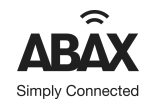 Refer-a-friend promotion terms and conditions: The following are definitions and rules of interpretations applying to these terms and conditions:ABAX: ABAX UK Limited registered in England and Wales with company number 07764543.
Customer: A business or consumer that current uses an ABAX service.
Service(s): Supplied by ABAX and include ABAX Triplog, ABAX Equipment Control and ABAX Worker.
Subscription(s): A unit of a Service subject to the standard ABAX UK Terms and Conditions.The promotion is available subject to the following conditions.The promotion will run from 16/09/2020 until closed within ABAX UK.The promotion is only available to Customers of ABAX.ABAX has the right to cancel or not send any fuel cards. Each reward is payable on payment of your friend’s first invoice.The Customer that makes the referral is rewarded following a successful sale of an ABAX Service.A valid referral includes all of the following details: Company name, decision makers name, their contact details and your acceptance that we can contact the individual.The referral must be entered via the ABAX landing page (fuel image) for auditing purposes.ABAX may decline any referral where, in the previous 12 months detailed contractual discussion or demonstrations of an ABAX Service has taken place. For example if the referrers account is in arrears.No cash alternative is available.ABAX reserves the right to offer an alternative reward of equal or greater value.One Mastercard is worth no more than £75 is available per friend you have referred.Rewards will be issued once payment has been received for the new ABAX Service.Please allow up to 6 weeks to process the reward and ABAX can send the rewards up to 6 weeks later.Participants must be aged 18 or over and cannot be employees of ABAX or an employee's immediate family.Accepting a reward may give rise to a tax liability, which will be the Company responsibility.ABAX reserves the right to disqualify any Customer in the event ABAX believes that they have breached these terms and conditions.ABAX reserves the right to withdraw this promotion at any time.English law applies and the exclusive jurisdiction of the English Courts shall prevail.For queries, please contact:
ABAX UK Limited, Allia Business Centre, ABAX Stadium, London Road, Peterborough, PE2 8AN
Tel: 01733 698888
Email: info@abax.co.uk